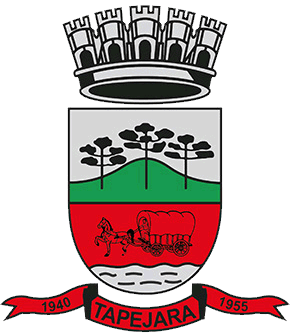 Pauta 026/2023Câmara Municipal de Vereadores de TapejaraSala de Sessões Zalmair João Roier (Alemão)Sessão Ordinária dia 21/08/2023
SAUDAÇÃO Invocando a proteção de Deus, declaro aberta a Sessão Ordinária da noite de hoje, dia 21 de agosto de 2023.- Solicito aos senhores que tomem assento.Primeiramente, para fins de registro, comunicamos ao Plenário que em 03 de agosto a Vereadora Maeli Brunetto, do MDB, pediu afastamento de suas funções, pelo período de 31 dias, a iniciar-se no dia 15 de agosto. Foi providenciada a convocação dos suplentes, sendo que todos os suplentes apresentaram justificativas justas não podendo assumir, todos os pedidos foram deferidos pela Mesa Diretora, passando-se a convocar o 9º Suplente da Bancada do MDB, Sra. Inês Panho Picolotto, a qual darei posse neste momento. Deixo registrado para fins regimentais que a Vereadora já tomou posse dia 15 (quinze) de agosto, sendo que o juramento torna sua eficácia a partir daquela data. - CONFORME OS ARTIGOS 24 E 25 DO REGIMENTO INTERNO, IREI PROCEDER A POSSE DA VEREADORA INÊS PANHO PICOLOTTO, EM RAZÃO DA VACÂNCIA DA VAGA OCUPADA PELA VEREADORA MAELI BRUNETTO. A POSSE TEM SEU EFEITO COM DATA DE 15 DE AGOSTO DE 2023.- Solicito que A senhora Inês Panho Picolotto coloque-se em pé, estenda o braço direito e após a leitura do compromisso diga “Assim Prometo”.Presidente: “Prometo ao povo de Tapejara desempenhar com lealdade, dignidade e probidade, independentemente de qualquer espécie de preconceito, o mandado para o qual fui eleito. Prometo defender as instituições democráticas, respeitar a Constituição Federal, a Lei Orgânica Municipal e observar as leis, bem como empenhar todo o esforço e elevada dedicação para o progresso de nosso Município e bem estar de seu povo”. - Agradecemos as pessoas que se fazem presentes essa noite...- A cópia da Ata da Sessão Ordinária do dia 14/08/2023, está com os Senhores Vereadores e poderão ser retificadas através de requerimento escrito encaminhado à Mesa Diretora. - Vereadores favoráveis permaneçam como estão, e contrários se manifestem...- Aprovado por...
Informes e Agradecimentos:- No dia 16, quarta-feira o vereador Paulo Lângaro representando o Presidente da Câmara Déberton Fracaro (Betinho). Participou da Palestra Movimento Familiar - Valores Humanos com Giovanni Mattielo, evento que aconteceu no Centro Cultural José Maria Vigo Da Silveira.- Quinta-feira dia 17, o Presidente da Câmara Déberton Fracaro (Betinho) e o Vereador Altamir Waltrich Galvão estiveram na 2ª Edição do HUB empreendedor Tapejara. Evento aconteceu no Centro Cultural José Maria Vigo Da Silveira e contou com a presença de autoridades e alunos da região.- Ao sábado à tarde (19) o Vereador Josué Girardi, representando o Presidente da Câmara Déberton Fracaro (Betinho), esteve presente no Encontro de Corais, realizado no Centro Cultural José Maria Vigo da Silveira.- Domingo dia 20, o Presidente da Câmara Déberton Fracaro e os vereadores Josué Girardi, Paulo Cesar Langaro e Everton Rovani estiveram na 7° Etapa do campeonato Gaúcho de Motocross, no parque Ângelo Eugênio Dametto.- No dia de hoje o assessor de imprensa Diego Girardi acompanhou o prefeito Evanir Wolf, o Secretário da Habitação, Jackson Geisel Da Silva e o Secretário da Cidade, Transito e Desenvolvimento Urbano - Alceu Dalzotto. Na 6ª Edição Capacitar 2023 da Defesa Civil, no auditório principal da Associação Comercial, Cultural e Industrial de Erechim (ACCIE).
EXPEDIENTE DO DIANa Sessão ordinária de hoje deram entrada as seguintes matérias:- Requerimento n° 020/23;- Projeto de Lei do Executivo nº 064/23;- Projeto de Lei do Executivo nº 065/23;- Projeto de Lei do Executivo nº 066/23;- Indicação n° 052/23;- Indicação n° 053/23;- Indicação n° 054/23;- Indicação n° 055/23;- Indicação n° 056/23;--------------------------------------------------------------------------------------------------------------------------Solicito ao Secretário Everton Rovani que faça a leitura das matérias--------------------------------------------------------------------------------------------------------------------------ORDEM DO DIAREQUERIMENTOS:De acordo com o Art. 138 do Regimento Interno, os requerimentos escritos serão deliberados pelo plenário e votados na mesma sessão de apresentação, não cabendo o adiamento nem discussão.Portanto, coloco em votação:- Requerimento nº 020/2023. O Vereador Everton Rovani da bancada do PP, no uso de suas legais e regimentais atribuições, vem por meio deste requerer a Mesa Diretora dessa Casa Legislativa, conforme Artigo 136 do Regimento Interno. Que o nome do senhor Venicio de Linhares seja incluído para designar nome de rua ou logradouro público. Segue em anexo o histórico do Senhor Venicio de Linhares.- Coloco em votação o requerimento 020/2023. - Vereadores favoráveis permaneçam como estão contrários se manifestem.- Aprovado por...--------------------------------------------------------------------------------------------------------------------------PROJETOS DE LEI- Em discussão o Projeto de Lei do Executivo nº 063/2023. Autoriza o Poder Executivo Municipal de Tapejara a conceder remissão total de créditos tributários e não tributários, na forma que especifica e dá outras providências. - A palavra está com senhores vereadores.- Como mais nenhum vereador deseja fazer uso da palavra coloco em votação o Projeto de Lei do Executivo nº 063/2023.-Vereadores favoráveis permaneçam como estão contrários se manifestem.-Aprovado por...INDICAÇÕES- Em discussão a Indicação nº 046/2023 de autoria do vereador Altamir Galvão Waltrich do MDB, com apoio da bancada do MDB. “Sugerimos ao Poder Executivo, através da Secretaria Municipal de Educação que estude a viabilidade de retirar a cerca/grade e construir um muro na parte frontal (Avenida Sete de Setembro) da escola que dá acesso ao pátio interno da mesma. Ou que sejam colocadas lâminas de algum material junto as grades visando impossibilitar o contato de pessoas de fora da escola com as crianças e adolescentes dentro do pátio”.- A palavra está com senhores vereadores.- Como mais nenhum vereador deseja fazer uso da palavra coloco em votação à Indicação nº 046/2023.-Vereadores favoráveis permaneçam como estão contrários se manifestem-Aprovado por...--------------------------------------------------------------------------------------------------------------------------- Em discussão a Indicação nº 047/2023 de autoria do vereador Josué Girardi do PP, com apoio da bancada do PP, PDT e PSB. “Sugere que o Poder Executivo Municipal, através do setor competente: ESTUDE A POSSIBILIDADE DE PROVIDENCIAR A CALÇADA EM FRENTE A ESCOLA MUNICIPAL BENVENUTA SEBBEN FONTANA , NA COMUNIDADE DE VILA CAMPOS – TAPEJARA-RS.”- A palavra está com senhores vereadores.- Como mais nenhum vereador deseja fazer uso da palavra coloco em votação à Indicação nº 047/2023.-Vereadores favoráveis permaneçam como estão contrários se manifestem-Aprovado por...--------------------------------------------------------------------------------------------------------------------------- Em discussão a Indicação nº 048/2023 de autoria do vereador Josué Girardi do PP, com apoio da bancada do PP, PDT e PSB. “Sugere que o Poder Executivo Municipal, através do setor competente: ESTUDE A POSSIBILIDADE DE PROVIDENCIAR A REVITALIZAÇÃO DE 7 (SETE) PLACAS DE SINALIZAÇÃO* DA AVENIDA 7 DE SETEMBRO EM TAPEJARA-RS.”- A palavra está com senhores vereadores.- Como mais nenhum vereador deseja fazer uso da palavra coloco em votação à Indicação nº 048/2023.-Vereadores favoráveis permaneçam como estão contrários se manifestem-Aprovado por...--------------------------------------------------------------------------------------------------------------------------Eram essas as matérias a serem discutidas na Sessão Ordinária de hoje.-------------------------------------------------------------------------------------------------------------------------- 

Explicações Pessoais:
Passamos agora ao espaço destinado às Explicações Pessoais, onde cada vereador terá o tempo regimental de cinco minutos para expor assuntos de seu interesse. Pela ordem, o primeiro a fazer uso da palavra é a Vereadora: Celso Fernandes de Oliveira, Everton Rovani, Josué Girardi, José Marcos Sutil, Inês Panho Picolotto, Paulo Cesar Langaro, Rafael Menegaz, Edson Luiz Dalla Costa, Altamir Galvão Waltrich, Rita Scariot Sossella e Déberton Fracaro.
PERMANECEM EM PAUTA- Projeto de Lei n° 064, 065 e 066/23;- Indicações nº 049, 050, 051, 052, 053, 054, 055 e 056/23;
ENCERRAMENTO
Encerro a presente Sessão e convoco os Senhores Vereadores para próxima Sessão Ordinária do ano que se realizará em 28/08/2023, às 18h30min. Tenham todos, uma boa noite e uma ótima semana.